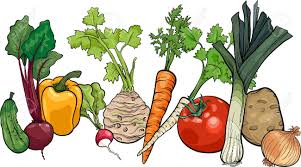 SECRETARIA MUNICIPAL DE EDUCAÇÃO, CULTURA E ESPORTES DE IRATI - SC PROGRAMA NACIONAL DE ALIMENTAÇÃO ESCOLAR – PNAECEMEI – CENTRO ENSINO MUNICIPAL INFANTIL DE IRATISECRETARIA MUNICIPAL DE EDUCAÇÃO, CULTURA E ESPORTES DE IRATI - SC PROGRAMA NACIONAL DE ALIMENTAÇÃO ESCOLAR – PNAECEMEI – CENTRO ENSINO MUNICIPAL INFANTIL DE IRATISECRETARIA MUNICIPAL DE EDUCAÇÃO, CULTURA E ESPORTES DE IRATI - SC PROGRAMA NACIONAL DE ALIMENTAÇÃO ESCOLAR – PNAECEMEI – CENTRO ENSINO MUNICIPAL INFANTIL DE IRATISECRETARIA MUNICIPAL DE EDUCAÇÃO, CULTURA E ESPORTES DE IRATI - SC PROGRAMA NACIONAL DE ALIMENTAÇÃO ESCOLAR – PNAECEMEI – CENTRO ENSINO MUNICIPAL INFANTIL DE IRATISECRETARIA MUNICIPAL DE EDUCAÇÃO, CULTURA E ESPORTES DE IRATI - SC PROGRAMA NACIONAL DE ALIMENTAÇÃO ESCOLAR – PNAECEMEI – CENTRO ENSINO MUNICIPAL INFANTIL DE IRATISECRETARIA MUNICIPAL DE EDUCAÇÃO, CULTURA E ESPORTES DE IRATI - SC PROGRAMA NACIONAL DE ALIMENTAÇÃO ESCOLAR – PNAECEMEI – CENTRO ENSINO MUNICIPAL INFANTIL DE IRATISECRETARIA MUNICIPAL DE EDUCAÇÃO, CULTURA E ESPORTES DE IRATI - SC PROGRAMA NACIONAL DE ALIMENTAÇÃO ESCOLAR – PNAECEMEI – CENTRO ENSINO MUNICIPAL INFANTIL DE IRATISECRETARIA MUNICIPAL DE EDUCAÇÃO, CULTURA E ESPORTES DE IRATI - SC PROGRAMA NACIONAL DE ALIMENTAÇÃO ESCOLAR – PNAECEMEI – CENTRO ENSINO MUNICIPAL INFANTIL DE IRATISECRETARIA MUNICIPAL DE EDUCAÇÃO, CULTURA E ESPORTES DE IRATI - SC PROGRAMA NACIONAL DE ALIMENTAÇÃO ESCOLAR – PNAECEMEI – CENTRO ENSINO MUNICIPAL INFANTIL DE IRATISECRETARIA MUNICIPAL DE EDUCAÇÃO, CULTURA E ESPORTES DE IRATI - SC PROGRAMA NACIONAL DE ALIMENTAÇÃO ESCOLAR – PNAECEMEI – CENTRO ENSINO MUNICIPAL INFANTIL DE IRATISECRETARIA MUNICIPAL DE EDUCAÇÃO, CULTURA E ESPORTES DE IRATI - SC PROGRAMA NACIONAL DE ALIMENTAÇÃO ESCOLAR – PNAECEMEI – CENTRO ENSINO MUNICIPAL INFANTIL DE IRATISECRETARIA MUNICIPAL DE EDUCAÇÃO, CULTURA E ESPORTES DE IRATI - SC PROGRAMA NACIONAL DE ALIMENTAÇÃO ESCOLAR – PNAECEMEI – CENTRO ENSINO MUNICIPAL INFANTIL DE IRATISECRETARIA MUNICIPAL DE EDUCAÇÃO, CULTURA E ESPORTES DE IRATI - SC PROGRAMA NACIONAL DE ALIMENTAÇÃO ESCOLAR – PNAECEMEI – CENTRO ENSINO MUNICIPAL INFANTIL DE IRATISECRETARIA MUNICIPAL DE EDUCAÇÃO, CULTURA E ESPORTES DE IRATI - SC PROGRAMA NACIONAL DE ALIMENTAÇÃO ESCOLAR – PNAECEMEI – CENTRO ENSINO MUNICIPAL INFANTIL DE IRATICARDÁPIO - CRECHE                         FAIXA ETÁRIA (06 meses a 24 meses)                                   PERÍODO (parcial e integral)CARDÁPIO - CRECHE                         FAIXA ETÁRIA (06 meses a 24 meses)                                   PERÍODO (parcial e integral)CARDÁPIO - CRECHE                         FAIXA ETÁRIA (06 meses a 24 meses)                                   PERÍODO (parcial e integral)CARDÁPIO - CRECHE                         FAIXA ETÁRIA (06 meses a 24 meses)                                   PERÍODO (parcial e integral)CARDÁPIO - CRECHE                         FAIXA ETÁRIA (06 meses a 24 meses)                                   PERÍODO (parcial e integral)CARDÁPIO - CRECHE                         FAIXA ETÁRIA (06 meses a 24 meses)                                   PERÍODO (parcial e integral)CARDÁPIO - CRECHE                         FAIXA ETÁRIA (06 meses a 24 meses)                                   PERÍODO (parcial e integral)CARDÁPIO - CRECHE                         FAIXA ETÁRIA (06 meses a 24 meses)                                   PERÍODO (parcial e integral)CARDÁPIO - CRECHE                         FAIXA ETÁRIA (06 meses a 24 meses)                                   PERÍODO (parcial e integral)CARDÁPIO - CRECHE                         FAIXA ETÁRIA (06 meses a 24 meses)                                   PERÍODO (parcial e integral)CARDÁPIO - CRECHE                         FAIXA ETÁRIA (06 meses a 24 meses)                                   PERÍODO (parcial e integral)CARDÁPIO - CRECHE                         FAIXA ETÁRIA (06 meses a 24 meses)                                   PERÍODO (parcial e integral)CARDÁPIO - CRECHE                         FAIXA ETÁRIA (06 meses a 24 meses)                                   PERÍODO (parcial e integral)CARDÁPIO - CRECHE                         FAIXA ETÁRIA (06 meses a 24 meses)                                   PERÍODO (parcial e integral)JUNHO - 2022JUNHO - 2022JUNHO - 2022JUNHO - 2022JUNHO - 2022JUNHO - 2022JUNHO - 2022JUNHO - 2022JUNHO - 2022JUNHO - 2022JUNHO - 2022JUNHO - 2022JUNHO - 2022JUNHO - 20221° SEMANA2ª FEIRA06/062ª FEIRA06/062ª FEIRA06/063ª FEIRA07/063ª FEIRA07/064ª FEIRA08/064ª FEIRA08/065ª FEIRA09/065ª FEIRA09/065ª FEIRA09/066ª FEIRA10/066ª FEIRA10/066ª FEIRA10/06Desjejum07:50Café com leitePãoCafé com leitePãoCafé com leitePãoBananaBananaCafé com leite PãoCafé com leite PãoBanana Banana Banana Café com leite PãoCafé com leite PãoCafé com leite PãoLanche da manhã 09:15hsGalinhada com cenouraAlface Galinhada com cenouraAlface Galinhada com cenouraAlface Macarrão com frango e cenouraMacarrão com frango e cenouraArroz- feijãoOvo cozidoBergamotaArroz- feijãoOvo cozidoBergamota  Sopa de frango com cenoura, batatinha e agnholine.  Sopa de frango com cenoura, batatinha e agnholine.  Sopa de frango com cenoura, batatinha e agnholine.Polenta Carne suína com cenouraPolenta Carne suína com cenouraPolenta Carne suína com cenouraAlmoço11:50hSopa de feijão com arroz e batatinhaSopa de feijão com arroz e batatinhaSopa de feijão com arroz e batatinhaBatatinhaCarne moídaRepolho  BatatinhaCarne moídaRepolho  Sopa de frango com cenoura, batatinha e arrozSopa de frango com cenoura, batatinha e arrozPolentaFrango em molho com cenouraPolentaFrango em molho com cenouraPolentaFrango em molho com cenouraArroz – feijão Carne moída com cenouraArroz – feijão Carne moída com cenouraArroz – feijão Carne moída com cenouraLanche da tarde13:15hsBanana Banana Banana Maçã Maçã Banana  Banana  MamãoMamãoMamãoMelão  Melão  Melão  Janta15:15hsGalinhada com cenouraAlface Galinhada com cenouraAlface Galinhada com cenouraAlface Macarrão com frango e cenouraMacarrão com frango e cenouraArroz- feijãoOvo cozidoBergamotaArroz- feijãoOvo cozidoBergamota  Sopa de frango com cenoura, batatinha e agnholine.  Sopa de frango com cenoura, batatinha e agnholine.  Sopa de frango com cenoura, batatinha e agnholine.Polenta Carne suína com cenouraPolenta Carne suína com cenouraPolenta Carne suína com cenoura       Composição nutricional (Média semanal)       Composição nutricional (Média semanal)Energia (Kcal)CHO(g)CHO(g)PTN(g)PTN(g)LPD(g)LPD(g)Vit. A(mcg)Vit. C (mg)Vit. C (mg)Ca(mg)Fe(mg)       Composição nutricional (Média semanal)       Composição nutricional (Média semanal)Energia (Kcal)55% a 65% do VET55% a 65% do VET10% a 15% do VET10% a 15% do VET15% a 30% do VET15% a 30% do VETVit. A(mcg)Vit. C (mg)Vit. C (mg)Ca(mg)Fe(mg)       Composição nutricional (Média semanal)       Composição nutricional (Média semanal)409,864,564,513,513,510,810,815,4026,3026,30166,594,10       Composição nutricional (Média semanal)       Composição nutricional (Média semanal)409,863,5%63,5%12,3%12,3%24,4%24,4%15,4026,3026,30166,594,10Catiane Zamarchi – CRN10:2783                                                                                                                     Intolerantes à lactose: utilizar o leite zero lactose.Catiane Zamarchi – CRN10:2783                                                                                                                     Intolerantes à lactose: utilizar o leite zero lactose.Catiane Zamarchi – CRN10:2783                                                                                                                     Intolerantes à lactose: utilizar o leite zero lactose.Catiane Zamarchi – CRN10:2783                                                                                                                     Intolerantes à lactose: utilizar o leite zero lactose.Catiane Zamarchi – CRN10:2783                                                                                                                     Intolerantes à lactose: utilizar o leite zero lactose.Catiane Zamarchi – CRN10:2783                                                                                                                     Intolerantes à lactose: utilizar o leite zero lactose.Catiane Zamarchi – CRN10:2783                                                                                                                     Intolerantes à lactose: utilizar o leite zero lactose.Catiane Zamarchi – CRN10:2783                                                                                                                     Intolerantes à lactose: utilizar o leite zero lactose.Catiane Zamarchi – CRN10:2783                                                                                                                     Intolerantes à lactose: utilizar o leite zero lactose.Catiane Zamarchi – CRN10:2783                                                                                                                     Intolerantes à lactose: utilizar o leite zero lactose.Catiane Zamarchi – CRN10:2783                                                                                                                     Intolerantes à lactose: utilizar o leite zero lactose.Catiane Zamarchi – CRN10:2783                                                                                                                     Intolerantes à lactose: utilizar o leite zero lactose.Catiane Zamarchi – CRN10:2783                                                                                                                     Intolerantes à lactose: utilizar o leite zero lactose.Catiane Zamarchi – CRN10:2783                                                                                                                     Intolerantes à lactose: utilizar o leite zero lactose.SECRETARIA MUNICIPAL DE EDUCAÇÃO, CULTURA E ESPORTES DE IRATI - SC PROGRAMA NACIONAL DE ALIMENTAÇÃO ESCOLAR – PNAECEMEI – CENTRO ENSINO MUNICIPAL INFANTIL DE IRATISECRETARIA MUNICIPAL DE EDUCAÇÃO, CULTURA E ESPORTES DE IRATI - SC PROGRAMA NACIONAL DE ALIMENTAÇÃO ESCOLAR – PNAECEMEI – CENTRO ENSINO MUNICIPAL INFANTIL DE IRATISECRETARIA MUNICIPAL DE EDUCAÇÃO, CULTURA E ESPORTES DE IRATI - SC PROGRAMA NACIONAL DE ALIMENTAÇÃO ESCOLAR – PNAECEMEI – CENTRO ENSINO MUNICIPAL INFANTIL DE IRATISECRETARIA MUNICIPAL DE EDUCAÇÃO, CULTURA E ESPORTES DE IRATI - SC PROGRAMA NACIONAL DE ALIMENTAÇÃO ESCOLAR – PNAECEMEI – CENTRO ENSINO MUNICIPAL INFANTIL DE IRATISECRETARIA MUNICIPAL DE EDUCAÇÃO, CULTURA E ESPORTES DE IRATI - SC PROGRAMA NACIONAL DE ALIMENTAÇÃO ESCOLAR – PNAECEMEI – CENTRO ENSINO MUNICIPAL INFANTIL DE IRATISECRETARIA MUNICIPAL DE EDUCAÇÃO, CULTURA E ESPORTES DE IRATI - SC PROGRAMA NACIONAL DE ALIMENTAÇÃO ESCOLAR – PNAECEMEI – CENTRO ENSINO MUNICIPAL INFANTIL DE IRATISECRETARIA MUNICIPAL DE EDUCAÇÃO, CULTURA E ESPORTES DE IRATI - SC PROGRAMA NACIONAL DE ALIMENTAÇÃO ESCOLAR – PNAECEMEI – CENTRO ENSINO MUNICIPAL INFANTIL DE IRATISECRETARIA MUNICIPAL DE EDUCAÇÃO, CULTURA E ESPORTES DE IRATI - SC PROGRAMA NACIONAL DE ALIMENTAÇÃO ESCOLAR – PNAECEMEI – CENTRO ENSINO MUNICIPAL INFANTIL DE IRATISECRETARIA MUNICIPAL DE EDUCAÇÃO, CULTURA E ESPORTES DE IRATI - SC PROGRAMA NACIONAL DE ALIMENTAÇÃO ESCOLAR – PNAECEMEI – CENTRO ENSINO MUNICIPAL INFANTIL DE IRATISECRETARIA MUNICIPAL DE EDUCAÇÃO, CULTURA E ESPORTES DE IRATI - SC PROGRAMA NACIONAL DE ALIMENTAÇÃO ESCOLAR – PNAECEMEI – CENTRO ENSINO MUNICIPAL INFANTIL DE IRATISECRETARIA MUNICIPAL DE EDUCAÇÃO, CULTURA E ESPORTES DE IRATI - SC PROGRAMA NACIONAL DE ALIMENTAÇÃO ESCOLAR – PNAECEMEI – CENTRO ENSINO MUNICIPAL INFANTIL DE IRATISECRETARIA MUNICIPAL DE EDUCAÇÃO, CULTURA E ESPORTES DE IRATI - SC PROGRAMA NACIONAL DE ALIMENTAÇÃO ESCOLAR – PNAECEMEI – CENTRO ENSINO MUNICIPAL INFANTIL DE IRATISECRETARIA MUNICIPAL DE EDUCAÇÃO, CULTURA E ESPORTES DE IRATI - SC PROGRAMA NACIONAL DE ALIMENTAÇÃO ESCOLAR – PNAECEMEI – CENTRO ENSINO MUNICIPAL INFANTIL DE IRATISECRETARIA MUNICIPAL DE EDUCAÇÃO, CULTURA E ESPORTES DE IRATI - SC PROGRAMA NACIONAL DE ALIMENTAÇÃO ESCOLAR – PNAECEMEI – CENTRO ENSINO MUNICIPAL INFANTIL DE IRATICARDÁPIO - CRECHE                         FAIXA ETÁRIA (06 meses a 24 meses)                                   PERÍODO (parcial e integral)CARDÁPIO - CRECHE                         FAIXA ETÁRIA (06 meses a 24 meses)                                   PERÍODO (parcial e integral)CARDÁPIO - CRECHE                         FAIXA ETÁRIA (06 meses a 24 meses)                                   PERÍODO (parcial e integral)CARDÁPIO - CRECHE                         FAIXA ETÁRIA (06 meses a 24 meses)                                   PERÍODO (parcial e integral)CARDÁPIO - CRECHE                         FAIXA ETÁRIA (06 meses a 24 meses)                                   PERÍODO (parcial e integral)CARDÁPIO - CRECHE                         FAIXA ETÁRIA (06 meses a 24 meses)                                   PERÍODO (parcial e integral)CARDÁPIO - CRECHE                         FAIXA ETÁRIA (06 meses a 24 meses)                                   PERÍODO (parcial e integral)CARDÁPIO - CRECHE                         FAIXA ETÁRIA (06 meses a 24 meses)                                   PERÍODO (parcial e integral)CARDÁPIO - CRECHE                         FAIXA ETÁRIA (06 meses a 24 meses)                                   PERÍODO (parcial e integral)CARDÁPIO - CRECHE                         FAIXA ETÁRIA (06 meses a 24 meses)                                   PERÍODO (parcial e integral)CARDÁPIO - CRECHE                         FAIXA ETÁRIA (06 meses a 24 meses)                                   PERÍODO (parcial e integral)CARDÁPIO - CRECHE                         FAIXA ETÁRIA (06 meses a 24 meses)                                   PERÍODO (parcial e integral)CARDÁPIO - CRECHE                         FAIXA ETÁRIA (06 meses a 24 meses)                                   PERÍODO (parcial e integral)CARDÁPIO - CRECHE                         FAIXA ETÁRIA (06 meses a 24 meses)                                   PERÍODO (parcial e integral)JUNHO - 2022JUNHO - 2022JUNHO - 2022JUNHO - 2022JUNHO - 2022JUNHO - 2022JUNHO - 2022JUNHO - 2022JUNHO - 2022JUNHO - 2022JUNHO - 2022JUNHO - 2022JUNHO - 2022JUNHO - 20222° SEMANA 2ª FEIRA13/062ª FEIRA13/062ª FEIRA13/063ª FEIRA14/063ª FEIRA14/064ª FEIRA15/064ª FEIRA15/065ª FEIRA16/065ª FEIRA16/065ª FEIRA16/066ª FEIRA17/066ª FEIRA17/066ª FEIRA17/06Desjejum07:50Café com leitePãoCafé com leitePãoCafé com leitePãoBananaBananaCafé com leite PãoCafé com leite PãoBanana Banana Banana Café com leite PãoCafé com leite PãoCafé com leite PãoLanche da manhã 09:15hsPolenta Carne moída Alface Polenta Carne moída Alface Polenta Carne moída Alface Galinhada com cenoura Galinhada com cenoura Mandioca Carne suínaRepolho Mandioca Carne suínaRepolho Macarrão com carne e cenouraMelãoMacarrão com carne e cenouraMelãoMacarrão com carne e cenouraMelãoSopa de feijão com batatinha e cenouraBergamota Sopa de feijão com batatinha e cenouraBergamota Sopa de feijão com batatinha e cenouraBergamota Almoço11:50hSopa de frango com cenoura, batatinha e arrozSopa de frango com cenoura, batatinha e arrozSopa de frango com cenoura, batatinha e arrozPolenta Carne moída TomatePolenta Carne moída TomateSopa de feijão com batatinha e arroz Sopa de feijão com batatinha e arroz Arroz – feijão Omelete com cenouraArroz – feijão Omelete com cenouraArroz – feijão Omelete com cenouraGalinhada com cenouraGalinhada com cenouraGalinhada com cenouraLanche da tarde13:15hsBanana Banana Banana Maçã Maçã Mamão Mamão Melão  Melão  Melão  Banana Banana Banana Janta15:15hsPolenta Carne moída Alface Polenta Carne moída Alface Polenta Carne moída Alface Galinhada com cenoura Galinhada com cenoura Mandioca Carne suínaRepolho Mandioca Carne suínaRepolho Macarrão com carne e cenouraMelãoMacarrão com carne e cenouraMelãoMacarrão com carne e cenouraMelãoSopa de feijão com batatinha e cenouraBergamota Sopa de feijão com batatinha e cenouraBergamota Sopa de feijão com batatinha e cenouraBergamota        Composição nutricional (Média semanal)       Composição nutricional (Média semanal)Energia (Kcal)CHO(g)CHO(g)PTN(g)PTN(g)LPD(g)LPD(g)Vit. A(mcg)Vit. C (mg)Vit. C (mg)Ca(mg)Fe(mg)       Composição nutricional (Média semanal)       Composição nutricional (Média semanal)Energia (Kcal)55% a 65% do VET55% a 65% do VET10% a 15% do VET10% a 15% do VET15% a 30% do VET15% a 30% do VETVit. A(mcg)Vit. C (mg)Vit. C (mg)Ca(mg)Fe(mg)       Composição nutricional (Média semanal)       Composição nutricional (Média semanal)398,264,264,212,812,89,99,913,925,325,3164,83,80       Composição nutricional (Média semanal)       Composição nutricional (Média semanal)398,264,5%64,5%12,9%12,9%22,6%22,6%13,925,325,3164,83,80Catiane Zamarchi – CRN10:2783                                                      Intolerantes à lactose: utilizar o leite zero lactose.Catiane Zamarchi – CRN10:2783                                                      Intolerantes à lactose: utilizar o leite zero lactose.Catiane Zamarchi – CRN10:2783                                                      Intolerantes à lactose: utilizar o leite zero lactose.Catiane Zamarchi – CRN10:2783                                                      Intolerantes à lactose: utilizar o leite zero lactose.Catiane Zamarchi – CRN10:2783                                                      Intolerantes à lactose: utilizar o leite zero lactose.Catiane Zamarchi – CRN10:2783                                                      Intolerantes à lactose: utilizar o leite zero lactose.Catiane Zamarchi – CRN10:2783                                                      Intolerantes à lactose: utilizar o leite zero lactose.Catiane Zamarchi – CRN10:2783                                                      Intolerantes à lactose: utilizar o leite zero lactose.Catiane Zamarchi – CRN10:2783                                                      Intolerantes à lactose: utilizar o leite zero lactose.Catiane Zamarchi – CRN10:2783                                                      Intolerantes à lactose: utilizar o leite zero lactose.Catiane Zamarchi – CRN10:2783                                                      Intolerantes à lactose: utilizar o leite zero lactose.Catiane Zamarchi – CRN10:2783                                                      Intolerantes à lactose: utilizar o leite zero lactose.Catiane Zamarchi – CRN10:2783                                                      Intolerantes à lactose: utilizar o leite zero lactose.Catiane Zamarchi – CRN10:2783                                                      Intolerantes à lactose: utilizar o leite zero lactose.SECRETARIA MUNICIPAL DE EDUCAÇÃO, CULTURA E ESPORTES DE IRATI - SC PROGRAMA NACIONAL DE ALIMENTAÇÃO ESCOLAR – PNAECEMEI – CENTRO ENSINO MUNICIPAL INFANTIL DE IRATISECRETARIA MUNICIPAL DE EDUCAÇÃO, CULTURA E ESPORTES DE IRATI - SC PROGRAMA NACIONAL DE ALIMENTAÇÃO ESCOLAR – PNAECEMEI – CENTRO ENSINO MUNICIPAL INFANTIL DE IRATISECRETARIA MUNICIPAL DE EDUCAÇÃO, CULTURA E ESPORTES DE IRATI - SC PROGRAMA NACIONAL DE ALIMENTAÇÃO ESCOLAR – PNAECEMEI – CENTRO ENSINO MUNICIPAL INFANTIL DE IRATISECRETARIA MUNICIPAL DE EDUCAÇÃO, CULTURA E ESPORTES DE IRATI - SC PROGRAMA NACIONAL DE ALIMENTAÇÃO ESCOLAR – PNAECEMEI – CENTRO ENSINO MUNICIPAL INFANTIL DE IRATISECRETARIA MUNICIPAL DE EDUCAÇÃO, CULTURA E ESPORTES DE IRATI - SC PROGRAMA NACIONAL DE ALIMENTAÇÃO ESCOLAR – PNAECEMEI – CENTRO ENSINO MUNICIPAL INFANTIL DE IRATISECRETARIA MUNICIPAL DE EDUCAÇÃO, CULTURA E ESPORTES DE IRATI - SC PROGRAMA NACIONAL DE ALIMENTAÇÃO ESCOLAR – PNAECEMEI – CENTRO ENSINO MUNICIPAL INFANTIL DE IRATISECRETARIA MUNICIPAL DE EDUCAÇÃO, CULTURA E ESPORTES DE IRATI - SC PROGRAMA NACIONAL DE ALIMENTAÇÃO ESCOLAR – PNAECEMEI – CENTRO ENSINO MUNICIPAL INFANTIL DE IRATISECRETARIA MUNICIPAL DE EDUCAÇÃO, CULTURA E ESPORTES DE IRATI - SC PROGRAMA NACIONAL DE ALIMENTAÇÃO ESCOLAR – PNAECEMEI – CENTRO ENSINO MUNICIPAL INFANTIL DE IRATISECRETARIA MUNICIPAL DE EDUCAÇÃO, CULTURA E ESPORTES DE IRATI - SC PROGRAMA NACIONAL DE ALIMENTAÇÃO ESCOLAR – PNAECEMEI – CENTRO ENSINO MUNICIPAL INFANTIL DE IRATISECRETARIA MUNICIPAL DE EDUCAÇÃO, CULTURA E ESPORTES DE IRATI - SC PROGRAMA NACIONAL DE ALIMENTAÇÃO ESCOLAR – PNAECEMEI – CENTRO ENSINO MUNICIPAL INFANTIL DE IRATISECRETARIA MUNICIPAL DE EDUCAÇÃO, CULTURA E ESPORTES DE IRATI - SC PROGRAMA NACIONAL DE ALIMENTAÇÃO ESCOLAR – PNAECEMEI – CENTRO ENSINO MUNICIPAL INFANTIL DE IRATISECRETARIA MUNICIPAL DE EDUCAÇÃO, CULTURA E ESPORTES DE IRATI - SC PROGRAMA NACIONAL DE ALIMENTAÇÃO ESCOLAR – PNAECEMEI – CENTRO ENSINO MUNICIPAL INFANTIL DE IRATISECRETARIA MUNICIPAL DE EDUCAÇÃO, CULTURA E ESPORTES DE IRATI - SC PROGRAMA NACIONAL DE ALIMENTAÇÃO ESCOLAR – PNAECEMEI – CENTRO ENSINO MUNICIPAL INFANTIL DE IRATISECRETARIA MUNICIPAL DE EDUCAÇÃO, CULTURA E ESPORTES DE IRATI - SC PROGRAMA NACIONAL DE ALIMENTAÇÃO ESCOLAR – PNAECEMEI – CENTRO ENSINO MUNICIPAL INFANTIL DE IRATICARDÁPIO - CRECHE                         FAIXA ETÁRIA (06 meses a 24 meses)                                   PERÍODO (parcial e integral)CARDÁPIO - CRECHE                         FAIXA ETÁRIA (06 meses a 24 meses)                                   PERÍODO (parcial e integral)CARDÁPIO - CRECHE                         FAIXA ETÁRIA (06 meses a 24 meses)                                   PERÍODO (parcial e integral)CARDÁPIO - CRECHE                         FAIXA ETÁRIA (06 meses a 24 meses)                                   PERÍODO (parcial e integral)CARDÁPIO - CRECHE                         FAIXA ETÁRIA (06 meses a 24 meses)                                   PERÍODO (parcial e integral)CARDÁPIO - CRECHE                         FAIXA ETÁRIA (06 meses a 24 meses)                                   PERÍODO (parcial e integral)CARDÁPIO - CRECHE                         FAIXA ETÁRIA (06 meses a 24 meses)                                   PERÍODO (parcial e integral)CARDÁPIO - CRECHE                         FAIXA ETÁRIA (06 meses a 24 meses)                                   PERÍODO (parcial e integral)CARDÁPIO - CRECHE                         FAIXA ETÁRIA (06 meses a 24 meses)                                   PERÍODO (parcial e integral)CARDÁPIO - CRECHE                         FAIXA ETÁRIA (06 meses a 24 meses)                                   PERÍODO (parcial e integral)CARDÁPIO - CRECHE                         FAIXA ETÁRIA (06 meses a 24 meses)                                   PERÍODO (parcial e integral)CARDÁPIO - CRECHE                         FAIXA ETÁRIA (06 meses a 24 meses)                                   PERÍODO (parcial e integral)CARDÁPIO - CRECHE                         FAIXA ETÁRIA (06 meses a 24 meses)                                   PERÍODO (parcial e integral)CARDÁPIO - CRECHE                         FAIXA ETÁRIA (06 meses a 24 meses)                                   PERÍODO (parcial e integral)JUNHO - 2022JUNHO - 2022JUNHO - 2022JUNHO - 2022JUNHO - 2022JUNHO - 2022JUNHO - 2022JUNHO - 2022JUNHO - 2022JUNHO - 2022JUNHO - 2022JUNHO - 2022JUNHO - 2022JUNHO - 20223° SEMANA2ª FEIRA20/062ª FEIRA20/062ª FEIRA20/063ª FEIRA21/063ª FEIRA21/064ª FEIRA22/064ª FEIRA22/065ª FEIRA23/065ª FEIRA23/065ª FEIRA23/066ª FEIRA24/066ª FEIRA24/066ª FEIRA24/06Desjejum07:50Café com leitePãoCafé com leitePãoCafé com leitePãoBananaBananaCafé com leite PãoCafé com leite PãoBanana Banana Banana Café com leite PãoCafé com leite PãoCafé com leite PãoLanche da manhã 09:15hsMacarrão com frangoAlface Macarrão com frangoAlface Macarrão com frangoAlface Sopa de frango com cenoura, batatinha e arrozSopa de frango com cenoura, batatinha e arrozGalinhada com cenoura BananaGalinhada com cenoura BananaArroz – feijãoCarne suína Beterraba Arroz – feijãoCarne suína Beterraba Arroz – feijãoCarne suína Beterraba PolentaCarne moída Beterraba - MelãoPolentaCarne moída Beterraba - MelãoPolentaCarne moída Beterraba - MelãoAlmoço11:50hSopa de feijão com arroz e batatinha Sopa de feijão com arroz e batatinha Sopa de feijão com arroz e batatinha Arroz – feijãoCarne moída com cenouraArroz – feijãoCarne moída com cenoura  Sopa de frango com cenoura, batatinha e agnholine.  Sopa de frango com cenoura, batatinha e agnholine.Macarrão com frango e cenouraMacarrão com frango e cenouraMacarrão com frango e cenouraArrozFrango com batatinhaTomateArrozFrango com batatinhaTomateArrozFrango com batatinhaTomateLanche da tarde13:15hsBanana Banana Banana Maçã Maçã Melão Melão BananaBananaBananaMamão Mamão Mamão Janta15:15hsMacarrão com frangoAlface Macarrão com frangoAlface Macarrão com frangoAlface Sopa de frango com cenoura, batatinha e arrozSopa de frango com cenoura, batatinha e arrozGalinhada com cenoura BananaGalinhada com cenoura BananaArroz – feijãoCarne suína Beterraba Arroz – feijãoCarne suína Beterraba Arroz – feijãoCarne suína Beterraba PolentaCarne moída Beterraba - MelãoPolentaCarne moída Beterraba - MelãoPolentaCarne moída Beterraba - Melão       Composição nutricional (Média semanal)       Composição nutricional (Média semanal)Energia (Kcal)CHO(g)CHO(g)PTN(g)PTN(g)LPD(g)LPD(g)Vit. A(mcg)Vit. C (mg)Vit. C (mg)Ca(mg)Fe(mg)       Composição nutricional (Média semanal)       Composição nutricional (Média semanal)Energia (Kcal)55% a 65% do VET55% a 65% do VET10% a 15% do VET10% a 15% do VET15% a 30% do VET15% a 30% do VETVit. A(mcg)Vit. C (mg)Vit. C (mg)Ca(mg)Fe(mg)       Composição nutricional (Média semanal)       Composição nutricional (Média semanal)410,265,665,612,712,710,610,615,4226,3226,32166,64,9       Composição nutricional (Média semanal)       Composição nutricional (Média semanal)410,264%64%12,5 %12,5 %23,5%23,5%15,4226,3226,32166,64,9Catiane Zamarchi – CRN10:2783                                                                                                                     Intolerantes à lactose: utilizar o leite zero lactose.Catiane Zamarchi – CRN10:2783                                                                                                                     Intolerantes à lactose: utilizar o leite zero lactose.Catiane Zamarchi – CRN10:2783                                                                                                                     Intolerantes à lactose: utilizar o leite zero lactose.Catiane Zamarchi – CRN10:2783                                                                                                                     Intolerantes à lactose: utilizar o leite zero lactose.Catiane Zamarchi – CRN10:2783                                                                                                                     Intolerantes à lactose: utilizar o leite zero lactose.Catiane Zamarchi – CRN10:2783                                                                                                                     Intolerantes à lactose: utilizar o leite zero lactose.Catiane Zamarchi – CRN10:2783                                                                                                                     Intolerantes à lactose: utilizar o leite zero lactose.Catiane Zamarchi – CRN10:2783                                                                                                                     Intolerantes à lactose: utilizar o leite zero lactose.Catiane Zamarchi – CRN10:2783                                                                                                                     Intolerantes à lactose: utilizar o leite zero lactose.Catiane Zamarchi – CRN10:2783                                                                                                                     Intolerantes à lactose: utilizar o leite zero lactose.Catiane Zamarchi – CRN10:2783                                                                                                                     Intolerantes à lactose: utilizar o leite zero lactose.Catiane Zamarchi – CRN10:2783                                                                                                                     Intolerantes à lactose: utilizar o leite zero lactose.Catiane Zamarchi – CRN10:2783                                                                                                                     Intolerantes à lactose: utilizar o leite zero lactose.Catiane Zamarchi – CRN10:2783                                                                                                                     Intolerantes à lactose: utilizar o leite zero lactose.SECRETARIA MUNICIPAL DE EDUCAÇÃO, CULTURA E ESPORTES DE IRATI - SC PROGRAMA NACIONAL DE ALIMENTAÇÃO ESCOLAR – PNAECEMEI – CENTRO ENSINO MUNICIPAL INFANTIL DE IRATISECRETARIA MUNICIPAL DE EDUCAÇÃO, CULTURA E ESPORTES DE IRATI - SC PROGRAMA NACIONAL DE ALIMENTAÇÃO ESCOLAR – PNAECEMEI – CENTRO ENSINO MUNICIPAL INFANTIL DE IRATISECRETARIA MUNICIPAL DE EDUCAÇÃO, CULTURA E ESPORTES DE IRATI - SC PROGRAMA NACIONAL DE ALIMENTAÇÃO ESCOLAR – PNAECEMEI – CENTRO ENSINO MUNICIPAL INFANTIL DE IRATISECRETARIA MUNICIPAL DE EDUCAÇÃO, CULTURA E ESPORTES DE IRATI - SC PROGRAMA NACIONAL DE ALIMENTAÇÃO ESCOLAR – PNAECEMEI – CENTRO ENSINO MUNICIPAL INFANTIL DE IRATISECRETARIA MUNICIPAL DE EDUCAÇÃO, CULTURA E ESPORTES DE IRATI - SC PROGRAMA NACIONAL DE ALIMENTAÇÃO ESCOLAR – PNAECEMEI – CENTRO ENSINO MUNICIPAL INFANTIL DE IRATISECRETARIA MUNICIPAL DE EDUCAÇÃO, CULTURA E ESPORTES DE IRATI - SC PROGRAMA NACIONAL DE ALIMENTAÇÃO ESCOLAR – PNAECEMEI – CENTRO ENSINO MUNICIPAL INFANTIL DE IRATISECRETARIA MUNICIPAL DE EDUCAÇÃO, CULTURA E ESPORTES DE IRATI - SC PROGRAMA NACIONAL DE ALIMENTAÇÃO ESCOLAR – PNAECEMEI – CENTRO ENSINO MUNICIPAL INFANTIL DE IRATISECRETARIA MUNICIPAL DE EDUCAÇÃO, CULTURA E ESPORTES DE IRATI - SC PROGRAMA NACIONAL DE ALIMENTAÇÃO ESCOLAR – PNAECEMEI – CENTRO ENSINO MUNICIPAL INFANTIL DE IRATISECRETARIA MUNICIPAL DE EDUCAÇÃO, CULTURA E ESPORTES DE IRATI - SC PROGRAMA NACIONAL DE ALIMENTAÇÃO ESCOLAR – PNAECEMEI – CENTRO ENSINO MUNICIPAL INFANTIL DE IRATISECRETARIA MUNICIPAL DE EDUCAÇÃO, CULTURA E ESPORTES DE IRATI - SC PROGRAMA NACIONAL DE ALIMENTAÇÃO ESCOLAR – PNAECEMEI – CENTRO ENSINO MUNICIPAL INFANTIL DE IRATISECRETARIA MUNICIPAL DE EDUCAÇÃO, CULTURA E ESPORTES DE IRATI - SC PROGRAMA NACIONAL DE ALIMENTAÇÃO ESCOLAR – PNAECEMEI – CENTRO ENSINO MUNICIPAL INFANTIL DE IRATISECRETARIA MUNICIPAL DE EDUCAÇÃO, CULTURA E ESPORTES DE IRATI - SC PROGRAMA NACIONAL DE ALIMENTAÇÃO ESCOLAR – PNAECEMEI – CENTRO ENSINO MUNICIPAL INFANTIL DE IRATISECRETARIA MUNICIPAL DE EDUCAÇÃO, CULTURA E ESPORTES DE IRATI - SC PROGRAMA NACIONAL DE ALIMENTAÇÃO ESCOLAR – PNAECEMEI – CENTRO ENSINO MUNICIPAL INFANTIL DE IRATISECRETARIA MUNICIPAL DE EDUCAÇÃO, CULTURA E ESPORTES DE IRATI - SC PROGRAMA NACIONAL DE ALIMENTAÇÃO ESCOLAR – PNAECEMEI – CENTRO ENSINO MUNICIPAL INFANTIL DE IRATICARDÁPIO - CRECHE                         FAIXA ETÁRIA (06 meses a 24 meses)                                   PERÍODO (parcial e integral)CARDÁPIO - CRECHE                         FAIXA ETÁRIA (06 meses a 24 meses)                                   PERÍODO (parcial e integral)CARDÁPIO - CRECHE                         FAIXA ETÁRIA (06 meses a 24 meses)                                   PERÍODO (parcial e integral)CARDÁPIO - CRECHE                         FAIXA ETÁRIA (06 meses a 24 meses)                                   PERÍODO (parcial e integral)CARDÁPIO - CRECHE                         FAIXA ETÁRIA (06 meses a 24 meses)                                   PERÍODO (parcial e integral)CARDÁPIO - CRECHE                         FAIXA ETÁRIA (06 meses a 24 meses)                                   PERÍODO (parcial e integral)CARDÁPIO - CRECHE                         FAIXA ETÁRIA (06 meses a 24 meses)                                   PERÍODO (parcial e integral)CARDÁPIO - CRECHE                         FAIXA ETÁRIA (06 meses a 24 meses)                                   PERÍODO (parcial e integral)CARDÁPIO - CRECHE                         FAIXA ETÁRIA (06 meses a 24 meses)                                   PERÍODO (parcial e integral)CARDÁPIO - CRECHE                         FAIXA ETÁRIA (06 meses a 24 meses)                                   PERÍODO (parcial e integral)CARDÁPIO - CRECHE                         FAIXA ETÁRIA (06 meses a 24 meses)                                   PERÍODO (parcial e integral)CARDÁPIO - CRECHE                         FAIXA ETÁRIA (06 meses a 24 meses)                                   PERÍODO (parcial e integral)CARDÁPIO - CRECHE                         FAIXA ETÁRIA (06 meses a 24 meses)                                   PERÍODO (parcial e integral)CARDÁPIO - CRECHE                         FAIXA ETÁRIA (06 meses a 24 meses)                                   PERÍODO (parcial e integral)JUNHO - 2022JUNHO - 2022JUNHO - 2022JUNHO - 2022JUNHO - 2022JUNHO - 2022JUNHO - 2022JUNHO - 2022JUNHO - 2022JUNHO - 2022JUNHO - 2022JUNHO - 2022JUNHO - 2022JUNHO - 20224° SEMANA2ª FEIRA27/062ª FEIRA27/062ª FEIRA27/063ª FEIRA28/063ª FEIRA28/064ª FEIRA29/064ª FEIRA29/065ª FEIRA30/065ª FEIRA30/065ª FEIRA30/066ª FEIRA01/076ª FEIRA01/076ª FEIRA01/07Desjejum07:50Café com leitePãoCafé com leitePãoCafé com leitePãoBananaBananaCafé com leite PãoCafé com leite PãoBanana Banana Banana Café com leite PãoCafé com leite PãoCafé com leite PãoLanche da manhã 09:15hsGalinhada com cenouraAlface Galinhada com cenouraAlface Galinhada com cenouraAlface Macarrão com frango e cenoura Macarrão com frango e cenoura Sopa de frango com cenoura, batatinha e agnholine. BergamotaSopa de frango com cenoura, batatinha e agnholine. BergamotaPolenta Carne suína Repolho Polenta Carne suína Repolho Polenta Carne suína Repolho Sopa de feijão com batatinha MaçãSopa de feijão com batatinha MaçãSopa de feijão com batatinha MaçãAlmoço11:50hSopa de feijão com arroz e batatinhaSopa de feijão com arroz e batatinhaSopa de feijão com arroz e batatinhaArroz – feijãoOmelete com cenouraArroz – feijãoOmelete com cenoura  Galinhada com cenoura    Galinhada com cenoura  Batatinha cozidaFrango em molhoTomate Batatinha cozidaFrango em molhoTomate Batatinha cozidaFrango em molhoTomate PolentaCarne moída com cenouraPolentaCarne moída com cenouraPolentaCarne moída com cenouraLanche da tarde13:15hsBanana Banana Banana Maçã Maçã MamãoMamãoBanana Banana Banana Melão Melão Melão Janta15:15hsGalinhada com cenouraAlface Galinhada com cenouraAlface Galinhada com cenouraAlface Macarrão com frango e cenoura Macarrão com frango e cenoura Sopa de frango com cenoura, batatinha e agnholine. BergamotaSopa de frango com cenoura, batatinha e agnholine. BergamotaPolenta Carne suína Repolho Polenta Carne suína Repolho Polenta Carne suína Repolho Sopa de feijão com batatinha MaçãSopa de feijão com batatinha MaçãSopa de feijão com batatinha Maçã       Composição nutricional (Média semanal)       Composição nutricional (Média semanal) Energia (Kcal)CHO(g)CHO(g)PTN(g)PTN(g)LPD(g)LPD(g)Vit. A(mcg)Vit. C (mg)Vit. C (mg)Ca(mg)Fe(mg)       Composição nutricional (Média semanal)       Composição nutricional (Média semanal) Energia (Kcal)55% a 65% do VET55% a 65% do VET10% a 15% do VET10% a 15% do VET15% a 30% do VET15% a 30% do VETVit. A(mcg)Vit. C (mg)Vit. C (mg)Ca(mg)Fe(mg)       Composição nutricional (Média semanal)       Composição nutricional (Média semanal)403,564,564,513,113,110,310,315,126,126,11604,8       Composição nutricional (Média semanal)       Composição nutricional (Média semanal)403,564%64%13%13%23%23%15,126,126,11604,8Catiane Zamarchi – CRN10:2783                                                                                                                     Intolerantes à lactose: utilizar o leite zero lactose.Catiane Zamarchi – CRN10:2783                                                                                                                     Intolerantes à lactose: utilizar o leite zero lactose.Catiane Zamarchi – CRN10:2783                                                                                                                     Intolerantes à lactose: utilizar o leite zero lactose.Catiane Zamarchi – CRN10:2783                                                                                                                     Intolerantes à lactose: utilizar o leite zero lactose.Catiane Zamarchi – CRN10:2783                                                                                                                     Intolerantes à lactose: utilizar o leite zero lactose.Catiane Zamarchi – CRN10:2783                                                                                                                     Intolerantes à lactose: utilizar o leite zero lactose.Catiane Zamarchi – CRN10:2783                                                                                                                     Intolerantes à lactose: utilizar o leite zero lactose.Catiane Zamarchi – CRN10:2783                                                                                                                     Intolerantes à lactose: utilizar o leite zero lactose.Catiane Zamarchi – CRN10:2783                                                                                                                     Intolerantes à lactose: utilizar o leite zero lactose.Catiane Zamarchi – CRN10:2783                                                                                                                     Intolerantes à lactose: utilizar o leite zero lactose.Catiane Zamarchi – CRN10:2783                                                                                                                     Intolerantes à lactose: utilizar o leite zero lactose.Catiane Zamarchi – CRN10:2783                                                                                                                     Intolerantes à lactose: utilizar o leite zero lactose.Catiane Zamarchi – CRN10:2783                                                                                                                     Intolerantes à lactose: utilizar o leite zero lactose.Catiane Zamarchi – CRN10:2783                                                                                                                     Intolerantes à lactose: utilizar o leite zero lactose.